VERSION CONTROLStudent Details:* Please write the name that you used when you applied for your Unique Student Identifier (USI), including any middle names. If you do not yet have a USI please refer to the USI section of the form for information on how to apply for a USI. You must write your name, including any middle names, exactly as written in the identity document you choose to use for applying for a USI. Student Details:* Please write the name that you used when you applied for your Unique Student Identifier (USI), including any middle names. If you do not yet have a USI please refer to the USI section of the form for information on how to apply for a USI. You must write your name, including any middle names, exactly as written in the identity document you choose to use for applying for a USI. Student Details:* Please write the name that you used when you applied for your Unique Student Identifier (USI), including any middle names. If you do not yet have a USI please refer to the USI section of the form for information on how to apply for a USI. You must write your name, including any middle names, exactly as written in the identity document you choose to use for applying for a USI. Student Details:* Please write the name that you used when you applied for your Unique Student Identifier (USI), including any middle names. If you do not yet have a USI please refer to the USI section of the form for information on how to apply for a USI. You must write your name, including any middle names, exactly as written in the identity document you choose to use for applying for a USI. Student Details:* Please write the name that you used when you applied for your Unique Student Identifier (USI), including any middle names. If you do not yet have a USI please refer to the USI section of the form for information on how to apply for a USI. You must write your name, including any middle names, exactly as written in the identity document you choose to use for applying for a USI. Student Details:* Please write the name that you used when you applied for your Unique Student Identifier (USI), including any middle names. If you do not yet have a USI please refer to the USI section of the form for information on how to apply for a USI. You must write your name, including any middle names, exactly as written in the identity document you choose to use for applying for a USI. Student Details:* Please write the name that you used when you applied for your Unique Student Identifier (USI), including any middle names. If you do not yet have a USI please refer to the USI section of the form for information on how to apply for a USI. You must write your name, including any middle names, exactly as written in the identity document you choose to use for applying for a USI. Student Details:* Please write the name that you used when you applied for your Unique Student Identifier (USI), including any middle names. If you do not yet have a USI please refer to the USI section of the form for information on how to apply for a USI. You must write your name, including any middle names, exactly as written in the identity document you choose to use for applying for a USI. Student Details:* Please write the name that you used when you applied for your Unique Student Identifier (USI), including any middle names. If you do not yet have a USI please refer to the USI section of the form for information on how to apply for a USI. You must write your name, including any middle names, exactly as written in the identity document you choose to use for applying for a USI. Student Details:* Please write the name that you used when you applied for your Unique Student Identifier (USI), including any middle names. If you do not yet have a USI please refer to the USI section of the form for information on how to apply for a USI. You must write your name, including any middle names, exactly as written in the identity document you choose to use for applying for a USI. Student Details:* Please write the name that you used when you applied for your Unique Student Identifier (USI), including any middle names. If you do not yet have a USI please refer to the USI section of the form for information on how to apply for a USI. You must write your name, including any middle names, exactly as written in the identity document you choose to use for applying for a USI. Student Details:* Please write the name that you used when you applied for your Unique Student Identifier (USI), including any middle names. If you do not yet have a USI please refer to the USI section of the form for information on how to apply for a USI. You must write your name, including any middle names, exactly as written in the identity document you choose to use for applying for a USI. Student Details:* Please write the name that you used when you applied for your Unique Student Identifier (USI), including any middle names. If you do not yet have a USI please refer to the USI section of the form for information on how to apply for a USI. You must write your name, including any middle names, exactly as written in the identity document you choose to use for applying for a USI. Student Details:* Please write the name that you used when you applied for your Unique Student Identifier (USI), including any middle names. If you do not yet have a USI please refer to the USI section of the form for information on how to apply for a USI. You must write your name, including any middle names, exactly as written in the identity document you choose to use for applying for a USI. Student Details:* Please write the name that you used when you applied for your Unique Student Identifier (USI), including any middle names. If you do not yet have a USI please refer to the USI section of the form for information on how to apply for a USI. You must write your name, including any middle names, exactly as written in the identity document you choose to use for applying for a USI. Application Date: Application Date: Application Date: First Name: First Name: First Name: First Name: First Name: First Name: First Name: Last Name: Last Name: Last Name: Last Name: Last Name: Last Name: Last Name: Last Name:  Male   Female   Other Male   Female   Other Male   Female   OtherHome Address: Home Address: Home Address: Home Address: Home Address: Home Address: Home Address: Home Address: Home Address: Home Address: Home Address: Home Address: Home Address: Home Address: Home Address: Date of Birth (DD/MM/YY):Date of Birth (DD/MM/YY):Date of Birth (DD/MM/YY):Suburb: Suburb: Suburb: Suburb: Suburb: Suburb: State: State: State: State: State: Post Code: Post Code: Post Code: Post Code: Age Declaration: Age Declaration: Age Declaration: Postal Address: Postal Address: Postal Address: Postal Address: Postal Address: Postal Address: Postal Address: Postal Address: Postal Address: Postal Address: Postal Address: Postal Address: Postal Address: Postal Address: Postal Address:  I am at least 18 years of age   I am at least 18 years of age   I am at least 18 years of age  Suburb: Suburb: Suburb: Suburb: Suburb: Suburb: State: State: State: State: State: Post Code: Post Code: Post Code: Post Code: Note:  does not enrol students below 18 years of age. Please contact Student Support Services if you have questions.Note:  does not enrol students below 18 years of age. Please contact Student Support Services if you have questions.Note:  does not enrol students below 18 years of age. Please contact Student Support Services if you have questions.Home Phone: Home Phone: Home Phone: Home Phone: Home Phone: Work Phone: Work Phone: Work Phone: Work Phone: Work Phone: Work Phone: Work Phone: Work Phone: Mobile #: Mobile #: Mobile #: Mobile #: Mobile #: Email Address: Email Address: Email Address: Email Address: Email Address: Email Address: Email Address: Email Address: Email Address: Email Address: Email Address: Email Address: Email Address: Email Address: Email Address: Email Address: Email Address: Email Address: Language and Cultural DiversityLanguage and Cultural DiversityLanguage and Cultural DiversityLanguage and Cultural DiversityLanguage and Cultural DiversityLanguage and Cultural DiversityLanguage and Cultural DiversityLanguage and Cultural DiversityLanguage and Cultural DiversityLanguage and Cultural DiversityLanguage and Cultural DiversityLanguage and Cultural DiversityLanguage and Cultural DiversityLanguage and Cultural DiversityLanguage and Cultural DiversityLanguage and Cultural DiversityLanguage and Cultural DiversityLanguage and Cultural DiversityCountry of Birth: Country of Birth: Country of Birth: Country of Birth: Country of Birth: Country of Birth: Country of Birth: Country of Birth: Country of Birth: Country of Birth: City of Birth: City of Birth: City of Birth: City of Birth: City of Birth: City of Birth: City of Birth: City of Birth: Main Language Spoken: Main Language Spoken: Main Language Spoken: Main Language Spoken: Main Language Spoken: Main Language Spoken: Main Language Spoken: Main Language Spoken: Main Language Spoken: Main Language Spoken: Main Language Spoken: Main Language Spoken: Main Language Spoken: Main Language Spoken: Main Language Spoken: Main Language Spoken: Main Language Spoken: Main Language Spoken: Do you speak a language other than English at home?Do you speak a language other than English at home?Do you speak a language other than English at home?Do you speak a language other than English at home?Do you speak a language other than English at home?Do you speak a language other than English at home?Do you speak a language other than English at home?Do you speak a language other than English at home?Do you speak a language other than English at home?Do you speak a language other than English at home? No        Yes, other:  No        Yes, other:  No        Yes, other:  No        Yes, other:  No        Yes, other:  No        Yes, other:  No        Yes, other:  No        Yes, other: Are you Aboriginal and/or Torres Strait Islander? (please tick all that applies)Are you Aboriginal and/or Torres Strait Islander? (please tick all that applies)Are you Aboriginal and/or Torres Strait Islander? (please tick all that applies)Are you Aboriginal and/or Torres Strait Islander? (please tick all that applies)Are you Aboriginal and/or Torres Strait Islander? (please tick all that applies)Are you Aboriginal and/or Torres Strait Islander? (please tick all that applies)Are you Aboriginal and/or Torres Strait Islander? (please tick all that applies)Are you Aboriginal and/or Torres Strait Islander? (please tick all that applies)Are you Aboriginal and/or Torres Strait Islander? (please tick all that applies)Are you Aboriginal and/or Torres Strait Islander? (please tick all that applies)Are you Aboriginal and/or Torres Strait Islander? (please tick all that applies)Are you Aboriginal and/or Torres Strait Islander? (please tick all that applies)Are you Aboriginal and/or Torres Strait Islander? (please tick all that applies)Are you Aboriginal and/or Torres Strait Islander? (please tick all that applies)Are you Aboriginal and/or Torres Strait Islander? (please tick all that applies)Are you Aboriginal and/or Torres Strait Islander? (please tick all that applies)Are you Aboriginal and/or Torres Strait Islander? (please tick all that applies)Are you Aboriginal and/or Torres Strait Islander? (please tick all that applies) No No No Yes, Aboriginal Yes, Aboriginal Yes, Aboriginal Yes, Aboriginal Yes, Aboriginal Yes, Aboriginal Yes, Aboriginal Yes, Aboriginal Yes, Aboriginal Yes, Aboriginal Yes, Aboriginal Yes, Torres Strait Islander Yes, Torres Strait Islander Yes, Torres Strait Islander Yes, Torres Strait IslanderDisability: Please see Disability Supplement section (page 8)Disability: Please see Disability Supplement section (page 8)Disability: Please see Disability Supplement section (page 8)Disability: Please see Disability Supplement section (page 8)Disability: Please see Disability Supplement section (page 8)Disability: Please see Disability Supplement section (page 8)Disability: Please see Disability Supplement section (page 8)Disability: Please see Disability Supplement section (page 8)Disability: Please see Disability Supplement section (page 8)Disability: Please see Disability Supplement section (page 8)Disability: Please see Disability Supplement section (page 8)Disability: Please see Disability Supplement section (page 8)Disability: Please see Disability Supplement section (page 8)Disability: Please see Disability Supplement section (page 8)Disability: Please see Disability Supplement section (page 8)Disability: Please see Disability Supplement section (page 8)Disability: Please see Disability Supplement section (page 8)Disability: Please see Disability Supplement section (page 8)Do you have any disability, impairment, or long-term condition which may affect your course? Yes        NoDo you have any disability, impairment, or long-term condition which may affect your course? Yes        NoDo you have any disability, impairment, or long-term condition which may affect your course? Yes        NoDo you have any disability, impairment, or long-term condition which may affect your course? Yes        NoDo you have any disability, impairment, or long-term condition which may affect your course? Yes        NoDo you have any disability, impairment, or long-term condition which may affect your course? Yes        NoDo you have any disability, impairment, or long-term condition which may affect your course? Yes        NoDo you have any disability, impairment, or long-term condition which may affect your course? Yes        NoDo you have any disability, impairment, or long-term condition which may affect your course? Yes        NoDo you have any disability, impairment, or long-term condition which may affect your course? Yes        NoDo you have any disability, impairment, or long-term condition which may affect your course? Yes        NoDo you have any disability, impairment, or long-term condition which may affect your course? Yes        NoDo you have any disability, impairment, or long-term condition which may affect your course? Yes        NoDo you have any disability, impairment, or long-term condition which may affect your course? Yes        NoDo you have any disability, impairment, or long-term condition which may affect your course? Yes        NoDo you have any disability, impairment, or long-term condition which may affect your course? Yes        NoDo you have any disability, impairment, or long-term condition which may affect your course? Yes        NoDo you have any disability, impairment, or long-term condition which may affect your course? Yes        NoDo you live with any physical/mental disability that may affect your participation in the course?Do you live with any physical/mental disability that may affect your participation in the course?Do you live with any physical/mental disability that may affect your participation in the course?Do you live with any physical/mental disability that may affect your participation in the course?Do you live with any physical/mental disability that may affect your participation in the course?Do you live with any physical/mental disability that may affect your participation in the course?Do you live with any physical/mental disability that may affect your participation in the course?Do you live with any physical/mental disability that may affect your participation in the course?Do you live with any physical/mental disability that may affect your participation in the course?Do you live with any physical/mental disability that may affect your participation in the course?Do you live with any physical/mental disability that may affect your participation in the course?Do you live with any physical/mental disability that may affect your participation in the course?Do you live with any physical/mental disability that may affect your participation in the course?Do you live with any physical/mental disability that may affect your participation in the course?Do you live with any physical/mental disability that may affect your participation in the course?Do you live with any physical/mental disability that may affect your participation in the course?Do you live with any physical/mental disability that may affect your participation in the course?Do you live with any physical/mental disability that may affect your participation in the course? Hearing/Deaf Physical Physical Physical Physical Physical Physical Physical Physical Physical Intellect Intellect Intellect Intellect Intellect Intellect Medical Condition Medical Condition Mental Illness Vision Vision Vision Vision Vision Vision Vision Vision Vision Learning Learning Learning Learning Learning Learning Other:  Other:  Acquired brain impairment Acquired brain impairment Acquired brain impairment Acquired brain impairment Acquired brain impairment Acquired brain impairment Acquired brain impairment Acquired brain impairment Acquired brain impairment Acquired brain impairment Acquired brain impairment Acquired brain impairment Acquired brain impairment Acquired brain impairment Acquired brain impairment Acquired brain impairment Acquired brain impairment Acquired brain impairmentDo you require additional support?Do you require additional support?Do you require additional support?Do you require additional support?Do you require additional support?Do you require additional support?Do you require additional support?Do you require additional support? No           Yes (please specify: ) No           Yes (please specify: ) No           Yes (please specify: ) No           Yes (please specify: ) No           Yes (please specify: ) No           Yes (please specify: ) No           Yes (please specify: ) No           Yes (please specify: ) No           Yes (please specify: ) No           Yes (please specify: )Education and Training Details:Education and Training Details:Education and Training Details:Education and Training Details:Education and Training Details:Education and Training Details:Education and Training Details:Education and Training Details:Education and Training Details:Education and Training Details:Education and Training Details:Education and Training Details:Education and Training Details:Education and Training Details:Education and Training Details:Education and Training Details:Education and Training Details:Education and Training Details:Are you able to read, write, and understand English? Yes        NoAre you able to read, write, and understand English? Yes        NoAre you able to read, write, and understand English? Yes        NoAre you able to read, write, and understand English? Yes        NoAre you able to read, write, and understand English? Yes        NoAre you able to read, write, and understand English? Yes        NoAre you able to read, write, and understand English? Yes        NoAre you able to read, write, and understand English? Yes        NoAre you able to read, write, and understand English? Yes        NoAre you able to read, write, and understand English? Yes        NoAre you able to read, write, and understand English? Yes        NoAre you able to read, write, and understand English? Yes        NoAre you able to read, write, and understand English? Yes        NoAre you able to read, write, and understand English? Yes        NoAre you able to read, write, and understand English? Yes        NoAre you able to read, write, and understand English? Yes        NoAre you able to read, write, and understand English? Yes        NoAre you able to read, write, and understand English? Yes        NoWhat if your highest COMPLETED school level? (tick one only)If you are currently enrolled in secondary education, the Highest school level completed refers to the highest school level you have actually completed and not the level you are currently undertaking. For example, if you are currently in Year 10, the Highest school level completed is Year 9.What if your highest COMPLETED school level? (tick one only)If you are currently enrolled in secondary education, the Highest school level completed refers to the highest school level you have actually completed and not the level you are currently undertaking. For example, if you are currently in Year 10, the Highest school level completed is Year 9.What if your highest COMPLETED school level? (tick one only)If you are currently enrolled in secondary education, the Highest school level completed refers to the highest school level you have actually completed and not the level you are currently undertaking. For example, if you are currently in Year 10, the Highest school level completed is Year 9.What if your highest COMPLETED school level? (tick one only)If you are currently enrolled in secondary education, the Highest school level completed refers to the highest school level you have actually completed and not the level you are currently undertaking. For example, if you are currently in Year 10, the Highest school level completed is Year 9.What if your highest COMPLETED school level? (tick one only)If you are currently enrolled in secondary education, the Highest school level completed refers to the highest school level you have actually completed and not the level you are currently undertaking. For example, if you are currently in Year 10, the Highest school level completed is Year 9.What if your highest COMPLETED school level? (tick one only)If you are currently enrolled in secondary education, the Highest school level completed refers to the highest school level you have actually completed and not the level you are currently undertaking. For example, if you are currently in Year 10, the Highest school level completed is Year 9.What if your highest COMPLETED school level? (tick one only)If you are currently enrolled in secondary education, the Highest school level completed refers to the highest school level you have actually completed and not the level you are currently undertaking. For example, if you are currently in Year 10, the Highest school level completed is Year 9.What if your highest COMPLETED school level? (tick one only)If you are currently enrolled in secondary education, the Highest school level completed refers to the highest school level you have actually completed and not the level you are currently undertaking. For example, if you are currently in Year 10, the Highest school level completed is Year 9.What if your highest COMPLETED school level? (tick one only)If you are currently enrolled in secondary education, the Highest school level completed refers to the highest school level you have actually completed and not the level you are currently undertaking. For example, if you are currently in Year 10, the Highest school level completed is Year 9.What if your highest COMPLETED school level? (tick one only)If you are currently enrolled in secondary education, the Highest school level completed refers to the highest school level you have actually completed and not the level you are currently undertaking. For example, if you are currently in Year 10, the Highest school level completed is Year 9.What if your highest COMPLETED school level? (tick one only)If you are currently enrolled in secondary education, the Highest school level completed refers to the highest school level you have actually completed and not the level you are currently undertaking. For example, if you are currently in Year 10, the Highest school level completed is Year 9.What if your highest COMPLETED school level? (tick one only)If you are currently enrolled in secondary education, the Highest school level completed refers to the highest school level you have actually completed and not the level you are currently undertaking. For example, if you are currently in Year 10, the Highest school level completed is Year 9.What if your highest COMPLETED school level? (tick one only)If you are currently enrolled in secondary education, the Highest school level completed refers to the highest school level you have actually completed and not the level you are currently undertaking. For example, if you are currently in Year 10, the Highest school level completed is Year 9.What if your highest COMPLETED school level? (tick one only)If you are currently enrolled in secondary education, the Highest school level completed refers to the highest school level you have actually completed and not the level you are currently undertaking. For example, if you are currently in Year 10, the Highest school level completed is Year 9.What if your highest COMPLETED school level? (tick one only)If you are currently enrolled in secondary education, the Highest school level completed refers to the highest school level you have actually completed and not the level you are currently undertaking. For example, if you are currently in Year 10, the Highest school level completed is Year 9.What if your highest COMPLETED school level? (tick one only)If you are currently enrolled in secondary education, the Highest school level completed refers to the highest school level you have actually completed and not the level you are currently undertaking. For example, if you are currently in Year 10, the Highest school level completed is Year 9.What if your highest COMPLETED school level? (tick one only)If you are currently enrolled in secondary education, the Highest school level completed refers to the highest school level you have actually completed and not the level you are currently undertaking. For example, if you are currently in Year 10, the Highest school level completed is Year 9.What if your highest COMPLETED school level? (tick one only)If you are currently enrolled in secondary education, the Highest school level completed refers to the highest school level you have actually completed and not the level you are currently undertaking. For example, if you are currently in Year 10, the Highest school level completed is Year 9. Year 12 or equivalent Year 12 or equivalent Year 12 or equivalent Year 10 or equivalent Year 10 or equivalent Year 10 or equivalent Year 10 or equivalent Year 10 or equivalent Year 10 or equivalent Year 10 or equivalent Year 10 or equivalent Year 10 or equivalent Year 10 or equivalent Year 10 or equivalent Year 8 or below Year 8 or below Year 8 or below Year 8 or below Year 11 or equivalent Year 11 or equivalent Year 11 or equivalent Year 9 or equivalent Year 9 or equivalent Year 9 or equivalent Year 9 or equivalent Year 9 or equivalent Year 9 or equivalent Year 9 or equivalent Year 9 or equivalent Year 9 or equivalent Year 9 or equivalent Year 9 or equivalent Never attended school Never attended school Never attended school Never attended schoolAre you still enrolled in secondary or senior secondary education? Yes        NoAre you still enrolled in secondary or senior secondary education? Yes        NoAre you still enrolled in secondary or senior secondary education? Yes        NoAre you still enrolled in secondary or senior secondary education? Yes        NoAre you still enrolled in secondary or senior secondary education? Yes        NoAre you still enrolled in secondary or senior secondary education? Yes        NoAre you still enrolled in secondary or senior secondary education? Yes        NoAre you still enrolled in secondary or senior secondary education? Yes        NoAre you still enrolled in secondary or senior secondary education? Yes        NoAre you still enrolled in secondary or senior secondary education? Yes        NoAre you still enrolled in secondary or senior secondary education? Yes        NoAre you still enrolled in secondary or senior secondary education? Yes        NoIn which YEAR did you complete that school level? In which YEAR did you complete that school level? In which YEAR did you complete that school level? In which YEAR did you complete that school level? In which YEAR did you complete that school level? In which YEAR did you complete that school level? Have you successfully completed any of the following qualifications? (please select all that apply)Have you successfully completed any of the following qualifications? (please select all that apply)Have you successfully completed any of the following qualifications? (please select all that apply)Have you successfully completed any of the following qualifications? (please select all that apply)Have you successfully completed any of the following qualifications? (please select all that apply)Have you successfully completed any of the following qualifications? (please select all that apply)Have you successfully completed any of the following qualifications? (please select all that apply)Have you successfully completed any of the following qualifications? (please select all that apply)Have you successfully completed any of the following qualifications? (please select all that apply)Have you successfully completed any of the following qualifications? (please select all that apply)Have you successfully completed any of the following qualifications? (please select all that apply)Have you successfully completed any of the following qualifications? (please select all that apply)Have you successfully completed any of the following qualifications? (please select all that apply)Have you successfully completed any of the following qualifications? (please select all that apply)Have you successfully completed any of the following qualifications? (please select all that apply)Have you successfully completed any of the following qualifications? (please select all that apply)Have you successfully completed any of the following qualifications? (please select all that apply)Have you successfully completed any of the following qualifications? (please select all that apply) Certificate I Certificate I Certificate I Certificate IV (or advanced certificate/technician) Certificate IV (or advanced certificate/technician) Certificate IV (or advanced certificate/technician) Certificate IV (or advanced certificate/technician) Certificate IV (or advanced certificate/technician) Certificate IV (or advanced certificate/technician) Certificate IV (or advanced certificate/technician) Certificate IV (or advanced certificate/technician) Certificate IV (or advanced certificate/technician) Certificate IV (or advanced certificate/technician) Certificate IV (or advanced certificate/technician) Bachelor’s degree or Higher Bachelor’s degree or Higher Bachelor’s degree or Higher Bachelor’s degree or Higher Certificate II Certificate II Certificate II Diploma (or associate diploma) Diploma (or associate diploma) Diploma (or associate diploma) Diploma (or associate diploma) Diploma (or associate diploma) Diploma (or associate diploma) Diploma (or associate diploma) Diploma (or associate diploma) Diploma (or associate diploma) Diploma (or associate diploma) Diploma (or associate diploma) Other education (including certificates or overseas qualifications not listed above) Other education (including certificates or overseas qualifications not listed above) Other education (including certificates or overseas qualifications not listed above) Other education (including certificates or overseas qualifications not listed above) Certificate III (Trade Cert) Certificate III (Trade Cert) Certificate III (Trade Cert) Advanced Diploma/Associate Degree Advanced Diploma/Associate Degree Advanced Diploma/Associate Degree Advanced Diploma/Associate Degree Advanced Diploma/Associate Degree Advanced Diploma/Associate Degree Advanced Diploma/Associate Degree Advanced Diploma/Associate Degree Advanced Diploma/Associate Degree Advanced Diploma/Associate Degree Advanced Diploma/Associate Degree None None None NoneEmployment Details:Employment Details:Employment Details:Employment Details:Employment Details:Employment Details:Employment Details:Employment Details:Employment Details:Employment Details:Employment Details:Employment Details:Employment Details:Employment Details:Employment Details:Employment Details:Employment Details:Employment Details:Employer Business Name: Employer Business Name: Employer Business Name: Employer Business Name: Employer Business Name: Employer Business Name: Employer Business Name: Employer Business Name: Employer Business Name: Employer Business Name: Employer Contact: Employer Contact: Employer Contact: Employer Contact: Employer Contact: Employer Contact: Employer Contact: Employer Contact: Employer Address: Employer Address: Employer Address: Employer Address: Employer Address: Employer Address: Employer Address: Employer Address: Employer Address: Employer Address: Employer Address: Employer Address: Employer Address: Employer Address: Employer Address: Employer Address: Employer Address: Employer Address: Employment Status:Employment Status: Self-employed - not employing others Self-employed - not employing others Self-employed - not employing others Self-employed - not employing others Self-employed - not employing others Self-employed - not employing others Self-employed - not employing others Self-employed - not employing others Self-employed - not employing others Self-employed - not employing others Self-employed - not employing others Self-employed - not employing others Unemployed - seeking full-time work Unemployed - seeking full-time work Unemployed - seeking full-time work Unemployed - seeking full-time work Full-time employee Full-time employee Self-employed - employing others Self-employed - employing others Self-employed - employing others Self-employed - employing others Self-employed - employing others Self-employed - employing others Self-employed - employing others Self-employed - employing others Self-employed - employing others Self-employed - employing others Self-employed - employing others Self-employed - employing others Unemployed - seeking part-time work Unemployed - seeking part-time work Unemployed - seeking part-time work Unemployed - seeking part-time work Part-time employee Part-time employee Employed - unpaid worker in a family business Employed - unpaid worker in a family business Employed - unpaid worker in a family business Employed - unpaid worker in a family business Employed - unpaid worker in a family business Employed - unpaid worker in a family business Employed - unpaid worker in a family business Employed - unpaid worker in a family business Employed - unpaid worker in a family business Employed - unpaid worker in a family business Employed - unpaid worker in a family business Employed - unpaid worker in a family business Unemployed - not seeking employment Unemployed - not seeking employment Unemployed - not seeking employment Unemployed - not seeking employmentReason for Study:Reason for Study:Reason for Study:Reason for Study:Reason for Study:Reason for Study:Reason for Study:Reason for Study:Reason for Study:Reason for Study:Reason for Study:Reason for Study:Reason for Study:Reason for Study:Reason for Study:Reason for Study:Reason for Study:Reason for Study:Of the following categories, which BEST describes your main reason for undertaking this course?Of the following categories, which BEST describes your main reason for undertaking this course?Of the following categories, which BEST describes your main reason for undertaking this course?Of the following categories, which BEST describes your main reason for undertaking this course?Of the following categories, which BEST describes your main reason for undertaking this course?Of the following categories, which BEST describes your main reason for undertaking this course?Of the following categories, which BEST describes your main reason for undertaking this course?Of the following categories, which BEST describes your main reason for undertaking this course?Of the following categories, which BEST describes your main reason for undertaking this course?Of the following categories, which BEST describes your main reason for undertaking this course?Of the following categories, which BEST describes your main reason for undertaking this course?Of the following categories, which BEST describes your main reason for undertaking this course?Of the following categories, which BEST describes your main reason for undertaking this course?Of the following categories, which BEST describes your main reason for undertaking this course?Of the following categories, which BEST describes your main reason for undertaking this course?Of the following categories, which BEST describes your main reason for undertaking this course?Of the following categories, which BEST describes your main reason for undertaking this course?Of the following categories, which BEST describes your main reason for undertaking this course? To get a job To get a job To get a job To get a job To get a better job or promotion To get a better job or promotion To get a better job or promotion To get a better job or promotion To get a better job or promotion To get a better job or promotion To get a better job or promotion To get a better job or promotion To get a better job or promotion To get a better job or promotion It was a requirement for my job It was a requirement for my job It was a requirement for my job It was a requirement for my job I wanted extra skills for my job I wanted extra skills for my job I wanted extra skills for my job I wanted extra skills for my job To start my own business To start my own business To start my own business To start my own business To start my own business To start my own business To start my own business To start my own business To start my own business To start my own business To get into another course of study To get into another course of study To get into another course of study To get into another course of study To try for a different career To try for a different career To try for a different career To try for a different career To develop my existing business To develop my existing business To develop my existing business To develop my existing business To develop my existing business To develop my existing business To develop my existing business To develop my existing business To develop my existing business To develop my existing business For personal interest or self-development For personal interest or self-development For personal interest or self-development For personal interest or self-development To get skills for community/voluntary work To get skills for community/voluntary work To get skills for community/voluntary work To get skills for community/voluntary work Other reasons Other reasons Other reasons Other reasons Other reasons Other reasons Other reasons Other reasons Other reasons Other reasonsExisting Skills and Knowledge:Existing Skills and Knowledge:Existing Skills and Knowledge:Existing Skills and Knowledge:Existing Skills and Knowledge:Existing Skills and Knowledge:Existing Skills and Knowledge:Existing Skills and Knowledge:Existing Skills and Knowledge:Existing Skills and Knowledge:Existing Skills and Knowledge:Existing Skills and Knowledge:Existing Skills and Knowledge:Existing Skills and Knowledge:Existing Skills and Knowledge:Existing Skills and Knowledge:Existing Skills and Knowledge:Existing Skills and Knowledge:Please describe any related work or industry experience (job role, description of responsibilities, inclusive dates, etc.) you have, if any:Please describe any related work or industry experience (job role, description of responsibilities, inclusive dates, etc.) you have, if any:Please describe any related work or industry experience (job role, description of responsibilities, inclusive dates, etc.) you have, if any:Please describe any related work or industry experience (job role, description of responsibilities, inclusive dates, etc.) you have, if any:Please describe any related work or industry experience (job role, description of responsibilities, inclusive dates, etc.) you have, if any:Please describe any related work or industry experience (job role, description of responsibilities, inclusive dates, etc.) you have, if any:Please describe any related work or industry experience (job role, description of responsibilities, inclusive dates, etc.) you have, if any:Please describe any related work or industry experience (job role, description of responsibilities, inclusive dates, etc.) you have, if any:Please describe any related work or industry experience (job role, description of responsibilities, inclusive dates, etc.) you have, if any:Please describe any related work or industry experience (job role, description of responsibilities, inclusive dates, etc.) you have, if any:Please describe any related work or industry experience (job role, description of responsibilities, inclusive dates, etc.) you have, if any:Please describe any related work or industry experience (job role, description of responsibilities, inclusive dates, etc.) you have, if any:Please describe any related work or industry experience (job role, description of responsibilities, inclusive dates, etc.) you have, if any:Please describe any related work or industry experience (job role, description of responsibilities, inclusive dates, etc.) you have, if any:Please describe any related work or industry experience (job role, description of responsibilities, inclusive dates, etc.) you have, if any:Please describe any related work or industry experience (job role, description of responsibilities, inclusive dates, etc.) you have, if any:Please describe any related work or industry experience (job role, description of responsibilities, inclusive dates, etc.) you have, if any:Please describe any related work or industry experience (job role, description of responsibilities, inclusive dates, etc.) you have, if any:Please list down any related qualifications you currently hold, if any:Please list down any related qualifications you currently hold, if any:Please list down any related qualifications you currently hold, if any:Please list down any related qualifications you currently hold, if any:Please list down any related qualifications you currently hold, if any:Please list down any related qualifications you currently hold, if any:Please list down any related qualifications you currently hold, if any:Please list down any related qualifications you currently hold, if any:Please list down any related qualifications you currently hold, if any:Please list down any related qualifications you currently hold, if any:Please list down any related qualifications you currently hold, if any:Please list down any related qualifications you currently hold, if any:Please list down any related qualifications you currently hold, if any:Please list down any related qualifications you currently hold, if any:Please list down any related qualifications you currently hold, if any:Please list down any related qualifications you currently hold, if any:Please list down any related qualifications you currently hold, if any:Please list down any related qualifications you currently hold, if any:Qualification Title and CodeQualification Title and CodeQualification Title and CodeQualification Title and CodeQualification Title and CodeQualification Title and CodeQualification Title and CodeQualification Title and CodeQualification Title and CodeProvider NameProvider NameProvider NameProvider NameProvider NameProvider NameProvider NameProvider NameDate StudiedCourse Enrolment Details: (See Course Outline for delivery mode and available durations)Course Enrolment Details: (See Course Outline for delivery mode and available durations)Course Enrolment Details: (See Course Outline for delivery mode and available durations)Course Enrolment Details: (See Course Outline for delivery mode and available durations)Course Name: Course Name: Course Name: Course Code: Course Delivery: Course Delivery: Course Delivery: Course Duration: Course Start Date: Course Start Date: Course Start Date: Do you want to apply for RPL? Yes        NoPlease briefly explain/outline the skills and experience you believe you have that relates to the course in which you are enrolling:Please briefly explain/outline the skills and experience you believe you have that relates to the course in which you are enrolling:Please briefly explain/outline the skills and experience you believe you have that relates to the course in which you are enrolling:Please briefly explain/outline the skills and experience you believe you have that relates to the course in which you are enrolling:Additional Information: (please answer all questions)Additional Information: (please answer all questions)Additional Information: (please answer all questions)Additional Information: (please answer all questions)Do you have access to a computer and the internet?   Yes        NoDo you have access to a computer and the internet?   Yes        NoDo you have access to a computer and the internet?   Yes        NoDo you have access to a computer and the internet?   Yes        NoWhat level of computer literacy do you have?What level of computer literacy do you have? Excellent        Good        Basic        Poor Excellent        Good        Basic        PoorHow do you rate your numeracy skills?How do you rate your numeracy skills? Excellent        Good        Basic        Poor Excellent        Good        Basic        PoorDo you require additional support? No           Yes (please specify: ) No           Yes (please specify: ) No           Yes (please specify: )I understand that I will receive my results and student correspondence online    Yes, I understand      I understand that I will receive my results and student correspondence online    Yes, I understand      I understand that I will receive my results and student correspondence online    Yes, I understand      I understand that I will receive my results and student correspondence online    Yes, I understand      IMPORTANT NOTE: will provide access to additional support services where required, as described in the Additional Support Policy and Procedures. However, where a student is unable to meet minimum course entry requirements such as corresponding Learning, Literacy and Numeracy Skills and/or Physical Fitness requirements of a course,  reserves the right to defer/terminate enrolment. If you are in doubt, please ask us about it.UNIQUE STUDENT IDENTIFIERFrom 1 January 2015, we  can be prevented from issuing you with a nationally recognised VET qualification or statement of attainment when you complete your course if you do not have a Unique Student Identifier (USI). In addition, we are required to include your USI in the data we submit to NCVER. If you have not yet obtained a USI you can apply for it directly at https://www.usi.gov.au/your-usi/create-usi on computer or mobile device.For more details, please refer to “Unique Student Identifier (USI)” www.usi.gov.au Enter your Unique Student Identifier (if you already have one)Unique Student Identifier (10 digits): If you don’t have a USI number, you can apply for one by going to the USI website: www.usi.gov.au and follow the steps here: https://www.usi.gov.au/your-usi/create-usiYou may already have a USI if you have done any nationally recognised training, which could include training at work, completing a first aid course or RSA (Responsible Service of Alcohol) course, getting a white card, or studying at a TAFE or training organisation. It is important that you try to find out whether you already have a USI before attempting to create a new one. You should not have more than one USI. To check if you already have a USI, use the ‘Forgotten USI’ link on the USI website at https://www.usi.gov.au/faqs/find-your-usi If you have an objection to being assigned a Unique Student Identification Number (USI), you are able to apply for an exemption, directly to the Student Identifiers Registrar at www.usi.gov.au. Where the USI exemption applies, the results of the training will not be accessible through the Commonwealth and will not appear on any authenticated VET transcript.Privacy NoticeWhy we collect your personal information:As a registered training organisation (RTO), we collect your personal information so we can process and manage your enrolment in a vocational education and training (VET) course with us. The RTO will not be able to enrol students who fail or refuse to provide personal information.How we use your personal information:We use your personal information to enable us to deliver VET courses to you, and otherwise, as needed, to comply with our obligations as an RTO.How we disclose your personal information:We are required by law (under the National Vocational Education and Training Regulator Act 2011 (Cth) (NVETR Act)) to disclose the personal information we collect about you to the National VET Data Collection kept by the National Centre for Vocational Education Research Ltd (NCVER). The NCVER is responsible for collecting, managing, analysing and communicating research and statistics about the Australian VET sector.We are also authorised by law (under the NVETR Act) to disclose your personal information to the relevant state or territory training authority.How the NCVER and other bodies handle your personal information:The NCVER will collect, hold, use, and disclose your personal information in accordance with the law, including the Privacy Act 1988 (Cth) (Privacy Act) and the NVETR Act. Your personal information may be used and disclosed by NCVER for purposes that include populating authenticated VET transcripts; administration of VET; facilitation of statistics and research relating to education, including surveys and data linkage; and understanding the VET market.The NCVER is authorised to disclose information to the Australian Government Department of Education, Skills and Employment (DESE), Commonwealth authorities, State and Territory authorities (other than registered training organisations) that deal with matters relating to VET and VET regulators for the purposes of those bodies, including to enable:administration of VET, including program administration, regulation, monitoring and evaluationfacilitation of statistics and research relating to education, including surveys and data linkageunderstanding how the VET market operates, for policy, workforce planning and consumer information.The NCVER may also disclose personal information to persons engaged by NCVER to conduct research on NCVER’s behalf.The NCVER does not intend to disclose your personal information to any overseas recipients.For more information about how the NCVER will handle your personal information please refer to the NCVER’s Privacy Policy at www.ncver.edu.au/privacy. If you would like to seek access to or correct your information, in the first instance, please contact your RTO using the contact details listed below.DESE is authorised by law, including the Privacy Act and the NVETR Act, to collect, use and disclose your personal information to fulfil specified functions and activities. For more information about how the DESE will handle your personal information, please refer to the DESE VET Privacy Notice at https://www.dese.gov.au/national-vet-data/vet-privacy-notice. If for any reason you cannot access the privacy notice electronically on the Department’s website, please get in touch with us at  to obtain a copy of the notice. SurveysYou may receive a student survey which may be run by a government department or an NCVER employee, agent, third-party contractor or another authorised agency. Please note you may opt out of the survey at the time of being contacted.Contact informationAt any time, you may contact  to:request access to your personal informationcorrect your personal informationmake a complaint about how your personal information has been handledask a question about this Privacy NoticeRefund PolicyDetails of the Company Fees and Charges / Refund Policy can be found in the Fee Administration and Refund Policy, Student Handbook and Company website.DeclarationI,   of with date of birth: Would like to apply for enrolment in the above course with  (RTO # ). I have read and understood the entry and course requirements and other course information on  website. I have read the  Student Handbook including the Privacy Policy, Fee Administration and Refund Policy, and other policies and procedures prior to enrolling. By signing this enrolment application, I agree to allow  to provide my employer, or the organisation that has funded my training, my personal information about my enrolment, course progression, assessment status, and other course information on a periodic basis, during and/or after my enrolment period.I understand that I will be required to supply a USI to  in accordance with national legislation. I declare that I have answered all questions truthfully to the best of my knowledge. I understand that all my personal details including my USI, are confidential and are protected by relevant privacy laws. I give my consent to  to release my name, date of birth, contact details and statistical information, including my USI, to the relevant Federal government bodies for the purpose of auditing, regulation of training, obtaining feedback and as statistical information.I have read and consent to the collection, use and disclosure of my personal information pursuant to the information detailed at Privacy Notice section of this form and the RTO’s Privacy Policy found in the company website.I understand that I may receive a National Centre for Vocational Education Research (NCVER) student survey.DeclarationI,   of with date of birth: Would like to apply for enrolment in the above course with  (RTO # ). I have read and understood the entry and course requirements and other course information on  website. I have read the  Student Handbook including the Privacy Policy, Fee Administration and Refund Policy, and other policies and procedures prior to enrolling. By signing this enrolment application, I agree to allow  to provide my employer, or the organisation that has funded my training, my personal information about my enrolment, course progression, assessment status, and other course information on a periodic basis, during and/or after my enrolment period.I understand that I will be required to supply a USI to  in accordance with national legislation. I declare that I have answered all questions truthfully to the best of my knowledge. I understand that all my personal details including my USI, are confidential and are protected by relevant privacy laws. I give my consent to  to release my name, date of birth, contact details and statistical information, including my USI, to the relevant Federal government bodies for the purpose of auditing, regulation of training, obtaining feedback and as statistical information.I have read and consent to the collection, use and disclosure of my personal information pursuant to the information detailed at Privacy Notice section of this form and the RTO’s Privacy Policy found in the company website.I understand that I may receive a National Centre for Vocational Education Research (NCVER) student survey.Printed Name:Date:Student Signature (attach eSignature or print the form and sign):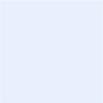 Payment Options Only $0,000.00 upfrontPayment Options Only $0,000.00 upfrontPayment Options Only $0,000.00 upfrontPayment Options Only $0,000.00 upfrontPayment Options Only $0,000.00 upfrontPayment Details: (Select ONE Payment Method)Payment Details: (Select ONE Payment Method)Payment Details: (Select ONE Payment Method)Payment Details: (Select ONE Payment Method)Payment Details: (Select ONE Payment Method) Cheque Cheque Direct Debit Credit Card Electronic TransferAccount Name: Account Name: Account Name: BSB: BSB: Bank: Bank: Bank: Account Number: Account Number: Credit Card AuthorisationI,    authorise  to debit  from the following credit card for the purpose of enrolling into training. For both upfront payments and payment plan amounts, please debit my card as per the selected payment option above according to the following details:Credit Card AuthorisationI,    authorise  to debit  from the following credit card for the purpose of enrolling into training. For both upfront payments and payment plan amounts, please debit my card as per the selected payment option above according to the following details:Credit Card AuthorisationI,    authorise  to debit  from the following credit card for the purpose of enrolling into training. For both upfront payments and payment plan amounts, please debit my card as per the selected payment option above according to the following details:Credit Card AuthorisationI,    authorise  to debit  from the following credit card for the purpose of enrolling into training. For both upfront payments and payment plan amounts, please debit my card as per the selected payment option above according to the following details:Credit Card AuthorisationI,    authorise  to debit  from the following credit card for the purpose of enrolling into training. For both upfront payments and payment plan amounts, please debit my card as per the selected payment option above according to the following details:Card Type: (tick one only) VISA           Mastercard VISA           Mastercard VISA           Mastercard VISA           MastercardCard Number:Expiry: / / / /Card Holders Name:Signature:Signature:Signature:Date:Date:Office Use Only:Student #: Student #: Student #: Enrolment #: Enrolment #:  Entered Entered Receipt Access Granted Access Granted VP Checklist Invoice Invoice Upload Form Welcome Pack Sent _ /_ /_ Welcome Pack Sent _ /_ /_Enrolment Coordinator: Enrolment Coordinator: Enrolment Coordinator: Enrolment Coordinator: Enrolment Coordinator: Enrolment Coordinator: Disability SupplementDisability SupplementDisability SupplementDisability SupplementDisability SupplementDisability SupplementIntroduction:The purpose of the Disability supplement is to provide additional information to assist with answering the disability question. Disability in this context does not include short-term disabling health conditions such as a fractured leg, influenza, or corrected physical conditions such as impaired vision managed by wearing glasses or lenses.Introduction:The purpose of the Disability supplement is to provide additional information to assist with answering the disability question. Disability in this context does not include short-term disabling health conditions such as a fractured leg, influenza, or corrected physical conditions such as impaired vision managed by wearing glasses or lenses.Introduction:The purpose of the Disability supplement is to provide additional information to assist with answering the disability question. Disability in this context does not include short-term disabling health conditions such as a fractured leg, influenza, or corrected physical conditions such as impaired vision managed by wearing glasses or lenses.Introduction:The purpose of the Disability supplement is to provide additional information to assist with answering the disability question. Disability in this context does not include short-term disabling health conditions such as a fractured leg, influenza, or corrected physical conditions such as impaired vision managed by wearing glasses or lenses.Introduction:The purpose of the Disability supplement is to provide additional information to assist with answering the disability question. Disability in this context does not include short-term disabling health conditions such as a fractured leg, influenza, or corrected physical conditions such as impaired vision managed by wearing glasses or lenses.Introduction:The purpose of the Disability supplement is to provide additional information to assist with answering the disability question. Disability in this context does not include short-term disabling health conditions such as a fractured leg, influenza, or corrected physical conditions such as impaired vision managed by wearing glasses or lenses.‘11 — Hearing/deaf’ Hearing impairment is used to refer to a person who has an acquired mild, moderate, severe or profound hearing loss after learning to speak, communicates orally and maximises residual hearing with the assistance of amplification. A person who is deaf has a severe or profound hearing loss from, at, or near birth and mainly relies upon vision to communicate, whether through lip reading, gestures, cued speech, finger spelling and/or sign language. ‘12 — Physical’ A physical disability affects the mobility or dexterity of a person and may include a total or partial loss of a part of the body. A physical disability may have existed since birth or may be the result of an accident, illness, or injury suffered later in life; for example, amputation, arthritis, cerebral palsy, multiple sclerosis, muscular dystrophy, paraplegia, quadriplegia or post-polio syndrome. ‘13 — Intellectual’ In general, the term ‘intellectual disability’ is used to refer to low general intellectual functioning and difficulties in adaptive behaviour, both of which conditions were manifested before the person reached the age of 18. It may result from infection before or after birth, trauma during birth, or illness. ‘14 — Learning’ A general term that refers to a heterogeneous group of disorders manifested by significant difficulties in the acquisition and use of listening, speaking, reading, writing, reasoning, or mathematical abilities. These disorders are intrinsic to the individual, presumed to be due to central nervous system dysfunction, and may occur across the life span. Problems in self-regulatory behaviours, social perception, and social interaction may exist with learning disabilities but do not by themselves constitute a learning disability. ‘15 — Mental illness’ Mental illness refers to a cluster of psychological and physiological symptoms that cause a person suffering or distress and which represent a departure from a person’s usual pattern and level of functioning. ‘16 — Acquired brain impairment’ Acquired brain impairment is injury to the brain that results in deterioration in cognitive, physical, emotional or independent functioning. Acquired brain impairment can occur as a result of trauma, hypoxia, infection, tumour, accidents, violence, substance abuse, degenerative neurological diseases or stroke. These impairments may be either temporary or permanent and cause partial or total disability or psychosocial maladjustment. ‘17 — Vision’ This covers a partial loss of sight causing difficulties in seeing, up to and including blindness. This may be present from birth or acquired as a result of disease, illness or injury. ‘18 — Medical condition’ Medical condition is a temporary or permanent condition that may be hereditary, genetically acquired or of unknown origin. The condition may not be obvious or readily identifiable, yet may be mildly or severely debilitating and result in fluctuating levels of wellness and sickness, and/or periods of hospitalisation; for example, HIV/AIDS, cancer, chronic fatigue syndrome, Crohn’s disease, cystic fibrosis, asthma or diabetes. ‘19 — Other’ A disability, impairment or long-term condition which is not suitably described by one or several disability types in combination. Autism spectrum disorders are reported under this category.‘11 — Hearing/deaf’ Hearing impairment is used to refer to a person who has an acquired mild, moderate, severe or profound hearing loss after learning to speak, communicates orally and maximises residual hearing with the assistance of amplification. A person who is deaf has a severe or profound hearing loss from, at, or near birth and mainly relies upon vision to communicate, whether through lip reading, gestures, cued speech, finger spelling and/or sign language. ‘12 — Physical’ A physical disability affects the mobility or dexterity of a person and may include a total or partial loss of a part of the body. A physical disability may have existed since birth or may be the result of an accident, illness, or injury suffered later in life; for example, amputation, arthritis, cerebral palsy, multiple sclerosis, muscular dystrophy, paraplegia, quadriplegia or post-polio syndrome. ‘13 — Intellectual’ In general, the term ‘intellectual disability’ is used to refer to low general intellectual functioning and difficulties in adaptive behaviour, both of which conditions were manifested before the person reached the age of 18. It may result from infection before or after birth, trauma during birth, or illness. ‘14 — Learning’ A general term that refers to a heterogeneous group of disorders manifested by significant difficulties in the acquisition and use of listening, speaking, reading, writing, reasoning, or mathematical abilities. These disorders are intrinsic to the individual, presumed to be due to central nervous system dysfunction, and may occur across the life span. Problems in self-regulatory behaviours, social perception, and social interaction may exist with learning disabilities but do not by themselves constitute a learning disability. ‘15 — Mental illness’ Mental illness refers to a cluster of psychological and physiological symptoms that cause a person suffering or distress and which represent a departure from a person’s usual pattern and level of functioning. ‘16 — Acquired brain impairment’ Acquired brain impairment is injury to the brain that results in deterioration in cognitive, physical, emotional or independent functioning. Acquired brain impairment can occur as a result of trauma, hypoxia, infection, tumour, accidents, violence, substance abuse, degenerative neurological diseases or stroke. These impairments may be either temporary or permanent and cause partial or total disability or psychosocial maladjustment. ‘17 — Vision’ This covers a partial loss of sight causing difficulties in seeing, up to and including blindness. This may be present from birth or acquired as a result of disease, illness or injury. ‘18 — Medical condition’ Medical condition is a temporary or permanent condition that may be hereditary, genetically acquired or of unknown origin. The condition may not be obvious or readily identifiable, yet may be mildly or severely debilitating and result in fluctuating levels of wellness and sickness, and/or periods of hospitalisation; for example, HIV/AIDS, cancer, chronic fatigue syndrome, Crohn’s disease, cystic fibrosis, asthma or diabetes. ‘19 — Other’ A disability, impairment or long-term condition which is not suitably described by one or several disability types in combination. Autism spectrum disorders are reported under this category.‘11 — Hearing/deaf’ Hearing impairment is used to refer to a person who has an acquired mild, moderate, severe or profound hearing loss after learning to speak, communicates orally and maximises residual hearing with the assistance of amplification. A person who is deaf has a severe or profound hearing loss from, at, or near birth and mainly relies upon vision to communicate, whether through lip reading, gestures, cued speech, finger spelling and/or sign language. ‘12 — Physical’ A physical disability affects the mobility or dexterity of a person and may include a total or partial loss of a part of the body. A physical disability may have existed since birth or may be the result of an accident, illness, or injury suffered later in life; for example, amputation, arthritis, cerebral palsy, multiple sclerosis, muscular dystrophy, paraplegia, quadriplegia or post-polio syndrome. ‘13 — Intellectual’ In general, the term ‘intellectual disability’ is used to refer to low general intellectual functioning and difficulties in adaptive behaviour, both of which conditions were manifested before the person reached the age of 18. It may result from infection before or after birth, trauma during birth, or illness. ‘14 — Learning’ A general term that refers to a heterogeneous group of disorders manifested by significant difficulties in the acquisition and use of listening, speaking, reading, writing, reasoning, or mathematical abilities. These disorders are intrinsic to the individual, presumed to be due to central nervous system dysfunction, and may occur across the life span. Problems in self-regulatory behaviours, social perception, and social interaction may exist with learning disabilities but do not by themselves constitute a learning disability. ‘15 — Mental illness’ Mental illness refers to a cluster of psychological and physiological symptoms that cause a person suffering or distress and which represent a departure from a person’s usual pattern and level of functioning. ‘16 — Acquired brain impairment’ Acquired brain impairment is injury to the brain that results in deterioration in cognitive, physical, emotional or independent functioning. Acquired brain impairment can occur as a result of trauma, hypoxia, infection, tumour, accidents, violence, substance abuse, degenerative neurological diseases or stroke. These impairments may be either temporary or permanent and cause partial or total disability or psychosocial maladjustment. ‘17 — Vision’ This covers a partial loss of sight causing difficulties in seeing, up to and including blindness. This may be present from birth or acquired as a result of disease, illness or injury. ‘18 — Medical condition’ Medical condition is a temporary or permanent condition that may be hereditary, genetically acquired or of unknown origin. The condition may not be obvious or readily identifiable, yet may be mildly or severely debilitating and result in fluctuating levels of wellness and sickness, and/or periods of hospitalisation; for example, HIV/AIDS, cancer, chronic fatigue syndrome, Crohn’s disease, cystic fibrosis, asthma or diabetes. ‘19 — Other’ A disability, impairment or long-term condition which is not suitably described by one or several disability types in combination. Autism spectrum disorders are reported under this category.‘11 — Hearing/deaf’ Hearing impairment is used to refer to a person who has an acquired mild, moderate, severe or profound hearing loss after learning to speak, communicates orally and maximises residual hearing with the assistance of amplification. A person who is deaf has a severe or profound hearing loss from, at, or near birth and mainly relies upon vision to communicate, whether through lip reading, gestures, cued speech, finger spelling and/or sign language. ‘12 — Physical’ A physical disability affects the mobility or dexterity of a person and may include a total or partial loss of a part of the body. A physical disability may have existed since birth or may be the result of an accident, illness, or injury suffered later in life; for example, amputation, arthritis, cerebral palsy, multiple sclerosis, muscular dystrophy, paraplegia, quadriplegia or post-polio syndrome. ‘13 — Intellectual’ In general, the term ‘intellectual disability’ is used to refer to low general intellectual functioning and difficulties in adaptive behaviour, both of which conditions were manifested before the person reached the age of 18. It may result from infection before or after birth, trauma during birth, or illness. ‘14 — Learning’ A general term that refers to a heterogeneous group of disorders manifested by significant difficulties in the acquisition and use of listening, speaking, reading, writing, reasoning, or mathematical abilities. These disorders are intrinsic to the individual, presumed to be due to central nervous system dysfunction, and may occur across the life span. Problems in self-regulatory behaviours, social perception, and social interaction may exist with learning disabilities but do not by themselves constitute a learning disability. ‘15 — Mental illness’ Mental illness refers to a cluster of psychological and physiological symptoms that cause a person suffering or distress and which represent a departure from a person’s usual pattern and level of functioning. ‘16 — Acquired brain impairment’ Acquired brain impairment is injury to the brain that results in deterioration in cognitive, physical, emotional or independent functioning. Acquired brain impairment can occur as a result of trauma, hypoxia, infection, tumour, accidents, violence, substance abuse, degenerative neurological diseases or stroke. These impairments may be either temporary or permanent and cause partial or total disability or psychosocial maladjustment. ‘17 — Vision’ This covers a partial loss of sight causing difficulties in seeing, up to and including blindness. This may be present from birth or acquired as a result of disease, illness or injury. ‘18 — Medical condition’ Medical condition is a temporary or permanent condition that may be hereditary, genetically acquired or of unknown origin. The condition may not be obvious or readily identifiable, yet may be mildly or severely debilitating and result in fluctuating levels of wellness and sickness, and/or periods of hospitalisation; for example, HIV/AIDS, cancer, chronic fatigue syndrome, Crohn’s disease, cystic fibrosis, asthma or diabetes. ‘19 — Other’ A disability, impairment or long-term condition which is not suitably described by one or several disability types in combination. Autism spectrum disorders are reported under this category.‘11 — Hearing/deaf’ Hearing impairment is used to refer to a person who has an acquired mild, moderate, severe or profound hearing loss after learning to speak, communicates orally and maximises residual hearing with the assistance of amplification. A person who is deaf has a severe or profound hearing loss from, at, or near birth and mainly relies upon vision to communicate, whether through lip reading, gestures, cued speech, finger spelling and/or sign language. ‘12 — Physical’ A physical disability affects the mobility or dexterity of a person and may include a total or partial loss of a part of the body. A physical disability may have existed since birth or may be the result of an accident, illness, or injury suffered later in life; for example, amputation, arthritis, cerebral palsy, multiple sclerosis, muscular dystrophy, paraplegia, quadriplegia or post-polio syndrome. ‘13 — Intellectual’ In general, the term ‘intellectual disability’ is used to refer to low general intellectual functioning and difficulties in adaptive behaviour, both of which conditions were manifested before the person reached the age of 18. It may result from infection before or after birth, trauma during birth, or illness. ‘14 — Learning’ A general term that refers to a heterogeneous group of disorders manifested by significant difficulties in the acquisition and use of listening, speaking, reading, writing, reasoning, or mathematical abilities. These disorders are intrinsic to the individual, presumed to be due to central nervous system dysfunction, and may occur across the life span. Problems in self-regulatory behaviours, social perception, and social interaction may exist with learning disabilities but do not by themselves constitute a learning disability. ‘15 — Mental illness’ Mental illness refers to a cluster of psychological and physiological symptoms that cause a person suffering or distress and which represent a departure from a person’s usual pattern and level of functioning. ‘16 — Acquired brain impairment’ Acquired brain impairment is injury to the brain that results in deterioration in cognitive, physical, emotional or independent functioning. Acquired brain impairment can occur as a result of trauma, hypoxia, infection, tumour, accidents, violence, substance abuse, degenerative neurological diseases or stroke. These impairments may be either temporary or permanent and cause partial or total disability or psychosocial maladjustment. ‘17 — Vision’ This covers a partial loss of sight causing difficulties in seeing, up to and including blindness. This may be present from birth or acquired as a result of disease, illness or injury. ‘18 — Medical condition’ Medical condition is a temporary or permanent condition that may be hereditary, genetically acquired or of unknown origin. The condition may not be obvious or readily identifiable, yet may be mildly or severely debilitating and result in fluctuating levels of wellness and sickness, and/or periods of hospitalisation; for example, HIV/AIDS, cancer, chronic fatigue syndrome, Crohn’s disease, cystic fibrosis, asthma or diabetes. ‘19 — Other’ A disability, impairment or long-term condition which is not suitably described by one or several disability types in combination. Autism spectrum disorders are reported under this category.‘11 — Hearing/deaf’ Hearing impairment is used to refer to a person who has an acquired mild, moderate, severe or profound hearing loss after learning to speak, communicates orally and maximises residual hearing with the assistance of amplification. A person who is deaf has a severe or profound hearing loss from, at, or near birth and mainly relies upon vision to communicate, whether through lip reading, gestures, cued speech, finger spelling and/or sign language. ‘12 — Physical’ A physical disability affects the mobility or dexterity of a person and may include a total or partial loss of a part of the body. A physical disability may have existed since birth or may be the result of an accident, illness, or injury suffered later in life; for example, amputation, arthritis, cerebral palsy, multiple sclerosis, muscular dystrophy, paraplegia, quadriplegia or post-polio syndrome. ‘13 — Intellectual’ In general, the term ‘intellectual disability’ is used to refer to low general intellectual functioning and difficulties in adaptive behaviour, both of which conditions were manifested before the person reached the age of 18. It may result from infection before or after birth, trauma during birth, or illness. ‘14 — Learning’ A general term that refers to a heterogeneous group of disorders manifested by significant difficulties in the acquisition and use of listening, speaking, reading, writing, reasoning, or mathematical abilities. These disorders are intrinsic to the individual, presumed to be due to central nervous system dysfunction, and may occur across the life span. Problems in self-regulatory behaviours, social perception, and social interaction may exist with learning disabilities but do not by themselves constitute a learning disability. ‘15 — Mental illness’ Mental illness refers to a cluster of psychological and physiological symptoms that cause a person suffering or distress and which represent a departure from a person’s usual pattern and level of functioning. ‘16 — Acquired brain impairment’ Acquired brain impairment is injury to the brain that results in deterioration in cognitive, physical, emotional or independent functioning. Acquired brain impairment can occur as a result of trauma, hypoxia, infection, tumour, accidents, violence, substance abuse, degenerative neurological diseases or stroke. These impairments may be either temporary or permanent and cause partial or total disability or psychosocial maladjustment. ‘17 — Vision’ This covers a partial loss of sight causing difficulties in seeing, up to and including blindness. This may be present from birth or acquired as a result of disease, illness or injury. ‘18 — Medical condition’ Medical condition is a temporary or permanent condition that may be hereditary, genetically acquired or of unknown origin. The condition may not be obvious or readily identifiable, yet may be mildly or severely debilitating and result in fluctuating levels of wellness and sickness, and/or periods of hospitalisation; for example, HIV/AIDS, cancer, chronic fatigue syndrome, Crohn’s disease, cystic fibrosis, asthma or diabetes. ‘19 — Other’ A disability, impairment or long-term condition which is not suitably described by one or several disability types in combination. Autism spectrum disorders are reported under this category.Version Control TableVersion Control TableVersion Control TableVersion Control TableVersion Control TableDateSummary of ModificationsModified byVersionDate of ImplementationDocument creation360RTO Solutionsv. 1.0RTO INFORMATIONRTO INFORMATIONDocument NameRTO/Company Name RTO Code